Опытно-исследовательская деятельность, как форма познавательного развития детей в условиях ДОУ. Автор: Гильфанова И.В.Муниципальное автономное дошкольное образовательное учреждение «Полазненский детский сад № 1»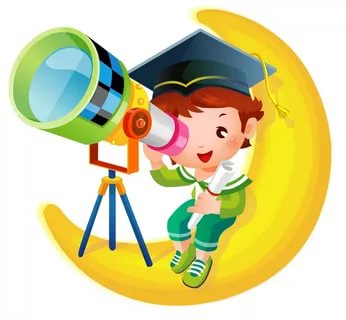 Россия, Пермский край  п.Полазна В Федеральном государственном образовательном стандарте (ФГОС) говорится, что работа воспитателя должна быть направлена на формирование у детей познавательной активности и исследовательских навыков. Современная система образования отходит от обучения детей путём прямой передачи знаний, но развивает в них стремление к поиску новой информации разнообразными методами. Педагог зарождает в ребёнке мотивацию к нахождению ответов на возникающие вопросы, поощряет любознательность. Цель организации познавательно-исследовательской деятельности в детском саду состоит в развитии у дошкольников исследовательского типа мышления. Это не значит, что воспитатель видит в подопечных будущих профессиональных исследователей, экспериментаторов и учёных, он даёт ребятам ощутить восторг открытия. Неправильно вкладывать в детей информацию в чистом виде. Правильно позволять им открывать мир заново. При помощи визуального, акустического и сенсорного восприятия дошкольники выявляют качества и свойства предметов, с развитием аналитических умений — устанавливают причинно-следственные связи в окружающей действительности, обобщают и систематизируют накапливаемые знания. Задачи познавательного развития в ДОУ: развитие интереса к предметам и явлениям окружающего мира; формирование первичных представлений об их свойствах (форме, цвете, размере, структуре, звучности и т. д.); развитие мыслительных способностей: анализ, сравнение, обобщение, классификация, ориентация во времени и пространстве, установление взаимосвязей; создание положительной мотивации к самостоятельному поиску нужной информации; стимулирование и поощрение любознательности, наблюдательности; формирование и совершенствование навыка работы с различными инструментами, развитие мелкой моторики.
 	Над реализацией поставленных задач воспитатель совместно с детьми работает на занятиях различных видов: по изучению окружающего мира, формированию элементарных математических представлений, подготовке к обучению грамоте, речевых, творческих, спортивных и музыкальных. Например, изучение йотированных гласных можно начать с проведения аудиального исследования: «С какого звука начинается слово ЯМА? Посчитайте, сколько звуков вы слышите. А сколько звуков в слове МЯЧ?» и подведения выводов о звучании буквы Я в составе проанализированных слов. Получают новые знания ребята также во время прогулки, проводя наблюдения за объектами живой и неживой природы. В младших группах наблюдения на территории детского сада кратковременны и направлены на получение первичной информации о явлениях природы, представителях животного и растительного мира. Старшие дошкольники проводят длительные исследования, наблюдая за изменениями в природе.Исследовательская деятельность в ДОУ организуется в следующих формах
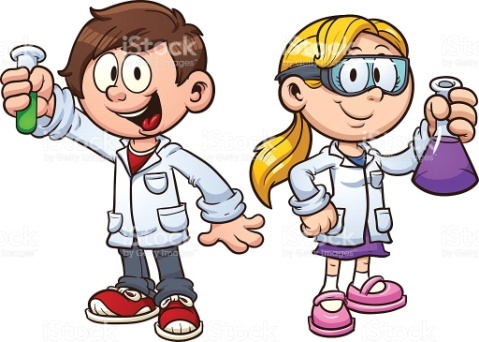                                        Коллективная. Занятие, направленное на развитие                                                                исследовательской деятельности, проводится в                                                     групповой форме при соблюдении принципов:                                                  доступности (каждый воспитанник участвует в процессе исследования), структурности (занятие состоит из постановки проблемы, основной части и подведения итогов), непродолжительности (следует избегать переутомляемости, вводить в ход занятия игровые элементы и физические упражнения). Подгрупповая. Исследовательская работа осуществляется в подгруппах, когда выводы предполагаются после сравнительного анализа нескольких результатов исследования (в какой почве дадут всходы семена — в пресной или солёной, например). Индивидуальная. Воспитатель организует задания по развитию исследовательской деятельности в индивидуальном порядке, если уровень знаний и умений отстаёт от общего в группе (ребёнок переведён из младшей группы или не посещал детский сад ранее), если возможно развить стихийно возникший интерес к изучению чего-либо
Методы и приёмы.Среди приёмов и методов организации познавательно-исследовательской деятельности выделим актуальные для использования в ДОУ: Эвристический метод. Педагогами часто создаются проблемные ситуации в качестве мотивирующего начала занятия: таким образом возникает ощущение сплочённости группы в поиске решения, активизируются мыслительные способности при анализе сложившейся ситуации. Развитию любознательности, исследовательских и речевых навыков способствуют эвристические беседы, в основе которых лежат вопросы-проблемы. Например, «Почему в тёплое время года ветви деревьев обладают достаточной гибкостью, а в морозы становятся ломкими?», «Почему некоторые виды птиц перелётные?». Проведение эвристической беседы требует тщательной подготовки: воспитатель определяет основной проблемный вопрос в соответствии с уровнем знаний детей, подготавливает дополнительные наводящие и уточняющие вопросы, прогнозирует возможные варианты ответов и реакцию на них
Наблюдение. Организованное в помещении или на территории детского сада восприятие предметов и процессов развивает визуальные и аудиальные способности детей. Исследования, проводимые во время прогулок, погружают ребят в мир природы со всем разнообразием зрительных образов, красок, звуков и запахов. Наблюдение является одной из активных практик научно-исследовательской деятельности у дошкольников
Опыты и эксперименты. Наряду с игрой экспериментирование считается ведущей деятельностью дошкольников. Ставя элементарные опыты над предметами (уронить на пол, попытаться разломить, извлечь звук и проч.), малыши приобретают сведения об их свойствах. Ребята с удовольствием участвуют в проведении экспериментов над знакомыми веществами, углубляя свои знания: ставят опыты с водой в жидком и твёрдом состоянии, с песком, камнями, глиной, растениями. Начинать проводить опыты нужно с детьми младшей группы, побуждая по достижении старшего дошкольного возраста к желанию самостоятельного экспериментирования. Этот метод научно-исследовательской деятельности развивает у детей наблюдательность, активность, самостоятельность, способствует становлению дружеской атмосферы и сплочённости коллектива
Проектная деятельность. Этот вид работы подразумевает совместную исследовательскую активность детей и педагога и, как вариант, родителей. В достижении познавательной цели проекта задействуются не только мыслительные способности ребёнка, но и творческие навыки. Педагог побуждает к самостоятельному построению хода наблюдений и опытов, лишь при необходимости направляет действия воспитанника.ТРИЗ-технологии. Теория решения изобретательских задач (ТРИЗ) пришла в педагогику из инженерной области и эффективно применяется в работе с детьми младшего возраста и школьниками. Суть ТРИЗ-технологий — в побуждении ребёнка к самостоятельному построению алгоритма действий для решения возникшей проблемы. Этот метод применяется вне образовательного процесса: «Не работает игрушка? Определи, что случилось. Сломалось колесо, подумай, каким способом можно исправить поломку. Сравни сломанное колесо с теми, что в исправности». В детском саду ТРИЗ-технологии реализуются чаще всего в форме игровых заданий: «Ах, наша кукла Маша-растеряша потеряла чашку, как ей теперь выпить сок? А теперь кукла не может найти зонтик, как ей дойти до бабушки в дождливую погоду?». Этот метод работы способствует развитию аналитического типа мышления.
